باسمه تعالیشیوه‌نامۀ برگزاری کرسیها در دانشگاه علامه طباطبائیمقدمهمسئلۀ نظریه‌پردازی و تولید علم اصیل، به عنوان یکی از اولویت‌های راهبردی کشور در مرکز توجه پژوهشگران و طراحان سیاست‌های ملی قرار گرفته است. یکی از اصلیترین کارکردهای کرسیها در دانشگاه، تولید علم و جابجایی مرزهای دانش است. تلاش برای دستیابی به جامعۀ علمی مولّد و نوآور وابسته به شناخت دقیق و تفصیلیِ عوامل مؤثر بر فرآیند تولید علم است. نظریهپردازی، نوآوری و نقد، ریشه در جان و هستی آدمی دارد. این موضوع که از مطالبات مقام معظم رهبری نیز هست، زمینه را برای رشد شکوفایی و خلاقیت و ایجاد ایدههای نو در دانشگاه ایجاد می‌کند. براین‌اساس دانشگاه علامه طباطبائی به منظور فراهم‌کردن نشاط علمی و ایجاد تولید فکر، ارتقای فرهنگِ نقد و نوآوریِ علمی، سنجش کیفیِ دستاوردهای علمی صاحبنظران، اندیشمندان و پژوهشگران و ایجاد بسترهای مناسب برای بهرهگیری از این دستاوردها، برگزاری کرسیهای تخصصی و ترویجی را در دستور کار خود قرار داده است. شیوهنامۀ حاضر براساس آئین‌نامههای مرتبط هیأت حمایت از کرسیهای نظریه‌پردازی، نقد و مناظره، به منظور معرفی اهداف و اجرای رویۀ یکسان در برگزاری این جلسات تهیه شده است.مادۀ 1: تعاریفکرسی: مسندی است علمی، متشکل از صاحبنظران و متخصصان در یک حوزه تخصصی و به پیشنهاد رئیس کرسی با تأیید شورای علمی فعالیت میکنند.کرسیترویجی: به کرسیهایی علمی اطلاق میشود که صاحب‌نظران در یک جلسه به صورت عرضه (ارائۀ یافتههای تازه علمی و پژوهشی) و نقد ایدۀ علمی یا مناظره، به ارائۀ مدعیات خود می‌پردازند. در نهایت مدعیاتِ صاحبنظران در کرسی عرضه و آن ایدۀ علمی توسط دو یا حداکثر سه ناقد (داخلی، خارجی) و در مناظره توسط طرف مقابل، نقد میشود و بدون داوری یا نمره‌دهی به پایان میرسد. کرسیهای تخصصی: به کرسیهایی علمی اطلاق میشود که صاحب‌نظران در چند جلسه، در حضور شورای داوران و کمیتۀ ناقدان به ارائۀ مدعیات علمی خود به عنوان نظریه، نوآوری یا نقد میپردازند. کرسیهای تخصصی بر سه نوع هستند:کرسی نظریه‌پردازی: ارائۀ نظریۀ علمی جدید که محصول مطالعه و پژوهش روشمند و برخوردار از وجاهت و سطح علمی لازم بوده، دارای مبانی، منطق، فرضیه و دلایل کافی و ساختار علمیِ منطقی باشد.کرسی نوآوری: به ارائۀ روشمند هرگونه بحث علمی جدید، دیدگاه، رویکرد و یا نظریه در ساحات و سطوح مختلف گفته میشود. کرسی نقد: استقرای مستدل، متقن و مستندِ مجموعۀ محاسن و معایب یک مکتب، نظریه یا اثرِ علمی، در مسیر ابطال یا تکمیل آن نظریه، با رعایت ادبیات رشتۀ علمیِ مربوط و اخلاق نقد که از چارچوب نظری و ساختار علمیِ روشن برخوردار باشد.پیش‌اجلاسیه: به جلسهای تخصصی، متشکّل از صاحب نظر (صاحب طرح)، شورای داوران، کمیتۀ ناقدان و ناظران علمی گفته میشود که طبق ضوابط و مقررات برگزاری اجلاسیهها، به نقد و ارزیابی طرح میپردازند. پیش‌اجلاسیه در دانشگاه به صورت عمومی برگزار میشوند. در پایان دفاعیات صاحب نظر، در صورتی که این اصلاحات، بنیادی نباشد و امکان داوری نهایی و نمرهدهی در جلسۀ آتی فراهم باشد، جلسۀ بعد با عنوان اجلاسیۀ نهایی تشکیل خواهد شد. در غیر این‌صورت، یا طرح رد میشود و یا تا انجام اصلاحات لازم، پیش‌اجلاسیه تکرار میشود.اجلاسیۀ نهایی: در این اجلاسیه نوع مدعای علمی (نظریه، نوآوری و نقد) و درجۀ آن (عالی، خوب متوسط، ضعیف) تعیین میشود و به تناسب درجه، مشمول حمایتهای مصوّب خواهد شد. شورای داوران: به جمعی از استادان و خبرگان علمی در حوزهای خاص اطلاق میشود که برای ارزیابی روشمند و علمی نظریه، با پیشنهاد دستگاه مجری و تأیید دبیرخانۀ هیأت حمایت از کرسی‌های نظریه‌پردازی، نقد و مناظره تعیین میشوند. ارزشیابی و داوری نهایی مدعای مطرح شده بر عهدۀ شورای داوری است. ترکیب شورا از نظر تعداد حداقل سه و حداکثر پنج نفر است.کمیتۀ ناقدان: به جمعی از استادان و متخصصان رشتۀ علمی خاص اطلاق میشود که با انتخاب کرسی علمی مربوط تعیین و وظیفۀ نقد علمی مدعاهای مطرح‌شده در اجلاسیههای کرسی را عهده‌دار است. ترکیب کمیته از نظر تعداد حداقل سه و حداکثر پنج نفر است.مادۀ 2: شورای کرسیهای نظریه‌پردازی، نقد و مناظره: اعضای شورای کرسیهای نظریه‌پردازی، نقد و مناظره که من‌بعد از آن به‌عنوان شورای کرسیها یاد میشود متشکل از رئیس دانشگاه، معاون پژوهشی، مدیر امور پژوهشی دانشگاه، کارشناس ذی‌ربط، یک عضو هیأت علمی به‌عنوان نماینده از هر دانشکده‏ و نمایندۀ دبیرخانۀ هیأت حمایت از کرسیهای نظریه‌پردازی، نقد و مناظره است. این شورا با هدف کاربردی‌کردن علوم انسانی در قالب کرسیهای تخصصی و ترویجی، بومی‌کردن علم را به عنوان یک اصل، سرلوحۀ کار خود قرار داده است.ماده 3:  وظایف نمایندۀ دانشکده در شورای کرسیها:از هر دانشکده یک نفر عضو هیأت علمی به‌عنوان نماینده در جلسات شورای کرسیها حضور دارد که با معرفی رئیس دانشکده و با حکم رئیس دانشگاه به مدت 2 سال منصوب میشود. وظایف نماینده به این شرح است:شرکت در جلسات شورای کرسیها.دریافت عناوین و چکیده کرسی از متقاضیان برگزاری کرسی ترویجی، بررسی و در صورت ضرورت، ارائه به شورای آموزشی و پژوهشی دانشکده.ارائۀ برنامۀ زمانبندی‌شدۀ جلسات کرسیهای دانشکده در ابتدای هر ترم به شورای کرسیها.نظارت، هماهنگی و حمایت از کرسیها در دانشکده و اجرای مصوبات شورای کرسیها با هماهنگی رئیس دانشکده.تحویل مستندات و گزارش‌های کرسیهای برگزار شده به کارشناس پژوهشی دانشکده جهت نگهداری در فایل کرسیها و ارسال یک نسخه به معاونت پژوهشی دانشگاه.تبصره 1: غیبت بیش از سه جلسۀ متوالی یا چهار جلسۀ متناوب در یک سال، به منزلۀ انصراف نمایندۀ دانشکده تلقی شده و موضوع جهت تصمیمگیری و تعیین جایگزین به رئیس دانشگاه منعکس خواهد شد.مادۀ 4. فرایند برگزاری کرسیهای ترویجیصاحب کرسی ترویجی، درخواست برگزاری کرسی ترویجی خود را مطابق پیوست شمارۀ 1، به‌همراه متن مکتوب (طرح‌نامه) که حاوی نوآوری مفهومی، فرضیهای، نظریهای، موضوعی، روشی، نقادی نظریهای و بومیسازی مفاهیم و نظریهها باشد، یک ماه قبل از برگزاری کرسی ترویجی آماده و به همراه چکیده (حداکثر 250 کلمه) به نمایندۀ دانشکده در شورای کرسی‏های نظریه‌پردازی، نقد و مناظرۀ دانشگاه تحویل میدهد. نمایندۀ کرسیهای دانشکده، ضمن هماندیشی با اعضای گروه آموزشی مربوط، یک نفر عضو هیأت علمی صاحب‌نظر در حوزۀ موضوع را بهعنوان ناقد از درون دانشکده و یک نفر ناقد را از بیرون دانشگاه و یک نفر را بهعنوان مدیر جلسه انتخاب و از ایشان برای حضور در جلسۀ کرسی ترویجی دعوت مینماید. یک هفته قبل از برگزاری جلسه کرسی ترویجی، اطلاع‌رسانی کرسی به‌وسیلۀ پوستر، بنر، سایت و تابلوی اعلانات دانشکده و دانشگاه انجام میشود تا دانشجویان و اعضای هیأت علمی علاقه‌مند در جلسه شرکت نمایند. جلسۀ کرسی ترویجی در تاریخ مورد نظر، برگزار میشود. صاحب کرسی بحث اصلی خود را با تأکید بر نوآوریِ موجود در آن، به مدت سی دقیقه ارائه می‌نماید.هر یک از ناقدان ارزیابی خود را از نقاط قوت و ضعف موضوع، به مدت پانزده دقیقه مطرح می‌نمایند. صاحب کرسی به مدت بیست دقیقه توضیحات تکمیلی و پاسخ‏های لازم را به ناقدان ارائه مینماید. هر یک از ناقدان به مدت پنج دقیقه دیدگاه‌های تکمیلی خود را مطرح مینمایند. در این مقطع اعضای هیأت علمیِ حاضر و دانشجویان در جلسه نیز اجازۀ طرح سؤال و اظهار نظر خواهند داشت.صاحب کرسی ضمن پاسخ به سئوالات مطرح شده، بحث خود را جمعبندی مینماید. مدیر جلسه ضمن ادارۀ جلسه به جمعبندی مطالب، تهیه و تکمیل فرم گزارش (پیوست 3) می‌پردازد و کلیۀ مستندات را حداکثر طی دو هفته به نمایندۀ کرسیهای دانشکده تحویل می‌دهد.تبصره2: در صورتی که استاد مدعو دانشگاه علامه طباطبائی یا عضو هیأت علمی معرفی شده سازمانها، مؤسسات یا دانشگاههای دیگر متقاضی برگزاری کرسی ترویجی در دانشگاه علامه طباطبائی باشد، کرسی ترویجی مطابق این شیوهنامه برگزار میشود و مالکیت معنوی آن متعلق به دانشگاه علامه طباطبائی خواهد بود. تبصره3: کلیۀ امور اجرایی (اعم از هماهنگیهای لازم جهت برگزاری کرسی، رزرو سالن، اطلاع‌رسانی کرسی ترویجی، طراحی پوستر، بنر، و ارسال مستندات کرسی برگزار شده، ارسال مقالات مستخرج از کرسی ترویجی و ارائۀ آمار ماهیانۀ کرسیهای برگزار شده به کارشناس پژوهشی دانشگاه) برعهدۀ کارشناس پژوهشی دانشکده است.ماده 5. ثبت، مستندسازی و انتشارمدیر جلسه موظف است با تکمیل فرم (پیوست 3) حداکثر طی دو هفته پس از زمان برگزاری کرسی، گزارش اجرایی کرسی ترویجی را به نمایندۀ دانشکده در شورای کرسیها تحویل دهد.نمایندۀ دانشکده در شورای کرسیها موظف است حداکثر طی سه هفته پس از زمان برگزاری کرسی، کلیۀ مستندات مربوط به کرسی ترویجی (گزارش اجرایی، فایل صوتی یا تصویری) را به کارشناس پژوهشی دانشکده جهت ارسال به معاونت پژوهشی دانشگاه تحویل دهد.صاحب کرسی به‌منظور بهرهمندی از امتیازات مربوط به چاپ مقالات مستخرج از کرسی ترویجی، لازم است با استفاده از مباحث و نظرات ارائهشدۀ ناقدانِ حاضر در جلسه، مقالۀ خود را مطابق شیوهنامه مجموعه مقالات مرکز چاپ و انتشارات دانشگاه، طی دو ماه پس از زمان برگزاری کرسی ترویجی نهایی کرده و پس از تأیید مدیر جلسه به نمایندۀ دانشکده در شورای کرسیها تحویل دهد. نمایندۀ دانشکده در شورای کرسیها موظف است مقالۀ فوق را پس از تأیید، جهت چاپ در کتاب مجموعه مقالات کرسیها از طریق کارشناس پژوهشی دانشکده به معاونت پژوهشی دانشگاه ارسال نماید. معاونت پژوهشی دانشگاه عهدهدار ارسال گزارش برگزاری کرسی ترویجی، متن کامل مباحث کرسی ترویجی و فایل صوتی به دبیرخانۀ هیأت حمایت از کرسیهای نظریه‌پردازی، نقد و مناظره است.تبصره 4: صاحب اثر در کتاب مجموعه مقالات کرسیها معاونت پژوهشی دانشگاه علامه طباطبائی است.مادۀ 6. هزینۀ برگزاری کرسیهای ترویجی بعد از برگزاری کرسی ترویجی و ارسال مستندات (گزارش برگزاری کرسی، فایل صوتی یا تصویری) توسط نمایندۀ دانشکده در شورای کرسیها به معاونت پژوهشی دانشگاه، حقالزحمۀ صاحب کرسی، ناقدان و مدیر جلسه از محل منابع مربوط، به حسابشان واریز میشود.تبصره 5: دانشکدهها از محل تنخواه جاری هزینههای برگزاری کرسی (شامل پذیرایی، چاپ پوستر و بنر) تا سقف 000/000/2 ریال پرداخت میکنند. پس از برگزاری کرسی براساس اسناد ارائه شده، هزینه مزبور در پایان هر ترم از محل بودجه پژوهشی دانشگاه به حساب تنخواه دانشکده واریز خواهد شد. شایان ذکر است این مبلغ سالانه تا 20% قابل افزایش است.مادۀ 7. نحوۀ پرداخت حقالزحمه به همکاران برگزارکنندۀ کرسی ترویجی به شرح زیر است:به صاحب کرسی بابت ارائه کرسی ترویجی که موضوع آن حاوی نوآوری مفهومی، فرضیهای، نظریهای، موضوعی، روشی، نقادی نظریهای و بومیسازی مفاهیم و نظریهها باشد و مورد نقد قرار گیرد، معادل 20 ساعت حقالتحقیق، متناسب با مرتبۀ علمی ایشان پرداخت میشود.به هر یک از ناقدین داخلی و خارجی حاضر در جلسۀ کرسی ترویجی (حداکثر سه ناقد) بابت مطالعه موضوع مطرح شده قبل از جلسۀ کرسی ترویجی و نقادی دقیق و ارائۀ نقدها به مدیر جلسه در روز برگزاری کرسی ترویجی، معادل 12 ساعت حقالتحقیق، متناسب با مرتبۀ علمی ایشان پرداخت میشود.به مدیر جلسه که متناسب با تخصص علمی و مرتبط با موضوع کرسی ترویجی توسط نمایندۀ  دانشکده در شورای کرسیها انتخاب میشود، بابت مدیریت جلسه، جمعبندی مطالب و تهیۀ گزارش، معادل 6 ساعت حق التحقیق، متناسب با مرتبۀ علمی ایشان پرداخت میشود.به نمایندۀ کرسیها در هر دانشکده بابت برنامهریزی، هماهنگی، اطلاعرسانی، برگزاری کرسی و ارسال مستندات بعد از جلسۀ کرسی ترویجی، معادل 15 ساعت حقالتحقیق، متناسب با مرتبۀ علمی ایشان پرداخت میشود.مادۀ 8. امتیازهای مربوط به برگزاری کرسیهای ترویجیگواهی تأیید برگزاری کرسی ترویجی برای صاحب کرسی ترویجی، ناقدین و مدیر جلسه با امضای مشترک رئیس دبیرخانۀ هیأت حمایت از کرسیها و رئیس دانشگاه صادر میشود.به ازای هر کرسی ترویجی برگزارشده 4 امتیاز پژوهانه به صاحب کرسی ترویجی اعطا میشود.هیأت ممیزۀ دانشگاه برای ارائهکنندۀ هر کرسی ترویجی در دانشکدهها 2 تا 4 امتیاز پژوهشی جهت ترفیع پایه و ارتقاء اعطا مینماید.کمیتۀ ترفیعات دانشگاه برای ناقدان هر کرسی ترویجی در دانشکدهها 1 تا 2 امتیاز پژوهشی صرفاً جهت ترفیع پایه اعطا مینماید.به مقالات چاپ شدۀ مستخرج از کرسیهای ترویجی در کتاب مجموعه مقالات کرسیهای دانشگاه تا سقف 5 امتیاز پژوهشی اعطا میشود.مادۀ 9. فرایند برگزاری کرسیهای تخصصیتکمیل رزومه و فرمهای طرحنامه توسط صاحب کرسی تخصصی (نظریهپردازی، نوآوری و نقد) (پیوست 4)  و ارائه به نمایندۀ دانشکده در شورای کرسیها؛بررسی طرحنامه در شورای کرسیهای دانشگاه؛پیشنهاد حداقل 3 داور و 3 ناقد متخصص ذیربط توسط نمایندگان دانشکدهها در شورای کرسی‌های  دانشگاه؛ارسال طرح‌نامه، به همراه اثر علمی (کتاب، مقاله) مرتبط با موضوع طرح‌نامه، رزومۀ صاحب کرسی و پیشنهاد 3 داور و 3 ناقد منتخب شورای کرسیها به دبیرخانۀ هیأت حمایت از کرسیهای نظریه‌پردازی نقد و مناظره؛بررسی طرح‌نامه در یکی از شوراهای تخصصی (علوم عقلی، علوم نقلی، علوم اجتماعی، علوم رفتاری) هیأت حمایت از کرسی های نظریه‌پردازی، نقد و مناظره؛برگزاری پیش‌اجلاسیه در صورت تأیید در شورای تخصصی مذکور؛ارائۀ طرحنامه توسط صاحب کرسی به مدت 30 دقیقه در حضور شورای داوران، کمیتۀ ناقدان و مدیر جلسه؛بیان نظرات ناقدان هرکدام به مدت 15 دقیقه؛پاسخ صاحب کرسی (نظریه‌پردازی، نوآوری و نقد) به ناقدان به مدت 30 دقیقه؛ طرح مسئله از سوی حضار به مدت 10 دقیقه؛ پاسخ صاحب کرسی (نظریه‌پردازی، نوآوری و نقد) به پرسشهای حضار به مدت 10 دقیقه؛طرح سؤالات از سوی شورای داوران هرکدام به مدت 5 دقیقه؛پاسخ صاحب کرسی (نظریه‌پردازی، نوآوری و نقد) به پرسشهای داوران به مدت 15 دقیقه؛مدیریت زمان، جمع‌بندی، اعلام ختم جلسه از سوی مدیر جلسه به مدت 10 دقیقه؛تکمیل صورت‌جلسه و مشخصات ناقدان و داوران حاضر در جلسه (پیوست 5) توسط مدیر جلسه و تحویل به کارشناس ذی‌ربط در دانشگاه.تکمیل فرم نظرسنجی (پیوست 7)  توسط شرکت کنندگان حاضر در اجلاسیه.تبصره 6: در اجلاسیۀ نهایی با شرایط پیشگفته در بندهای 7 الی 15، ارزیابی نهایی و امتیازدهیِ طرح (نظر)، توسط شورای داوران انجام میشود. مادۀ 10: نحوۀ امتیازدهی مجموع امتیازات کمیتۀ داوران و امتیازاتی که حضار طبق فرم (پیوست 6) به نظریه می‌دهند از سوی شورای داوران تأیید و در قالب صورت‌جلسهای، (پیوست 5) به امضای اکثریت اعضای شورای مزبور خواهد رسید. بر اساس امتیاز کسب‌شده، درجۀ نظریه، نوآوری و نقد به شرح زیر از سوی شورای داوران به صاحب کرسی اعطا میشود. الف) 90 تا 100: عالیب) 70 تا 89 : خوب ج) 50 تا 69 : متوسط د) زیر 50 : ضعیفمادۀ 11: نحوۀ پرداخت حقالزحمه برای کرسیهای تخصصیپیشاجلاسیهبه صاحب کرسی (نظریهپردازی، نوآوری و نقد)، بابت تدوین و ارائۀ طرحنامه به همراه یک اثر علمی (کتاب، مقاله) چاپ شده و مرتبط با موضوع طرحنامه، معادل 140 ساعت حقالتحقیق متناسب با مرتبۀ علمی ایشان پرداخت میشود.به ناقدان، بابت مطالعه و بررسی طرحنامه و مستندات مربوط به آن و ارائۀ دیدگاه انتقادی معادل 15 ساعت حقالتحقیق، به ازای هر نفر متناسب با مرتبۀ علمی ایشان پرداخت میشود.به داوران، بابت مطالعۀ طرحنامه و مستندات مربوط به آن و انجام داوری و قضاوت علمی، معادل 20 ساعت حقالتحقیق به ازای هر نفر متناسب با مرتبۀ علمی ایشان پرداخت میشود.به مدیر جلسه بابت مدیریت جلسه، جمعبندی مطالب و تهیۀ صورتجلسه و تکمیل فرمهای مربوط به پیشاجلاسیه معادل 10 ساعت حقالتحقیق، متناسب با مرتبۀ علمی ایشان پرداخت میشود.اجلاسیۀ نهاییبه صاحب کرسی نظریهپردازی بابت اصلاح طرحنامه بنابر نظر داوران و ارائۀ طرح نهایی، چنانچه موفق به کسب امتیاز عالی شود، معادل 200 ساعت حقالتحقیق، چنانچه موفق به کسب امتیاز خوب شود 150 ساعت حقالتحقیق، و چنانچه موفق به کسب امتیاز متوسط شود، معادل 100 ساعت حقالتحقیق متناسب با مرتبۀ علمی ایشان پرداخت میشود.به صاحب کرسی نوآوری و نقد بابت اصلاح طرحنامه بنابر نظر داوران و ارائۀ طرح نهایی، چنانچه طرح موفق به کسب امتیاز عالی شود، معادل 110 ساعت حقالتحقیق، چنانچه موفق به کسب امتیاز خوب شود 70 ساعت حقالتحقیق، و چنانچه موفق به کسب امتیاز متوسط شود، معادل 40 ساعت حقالتحقیق، متناسب با مرتبۀ علمی ایشان پرداخت میشود.به ناقدان بابت مطالعۀ طرحنامۀ نهایی و ارائۀ دیدگاه انتقادی معادل 10 ساعت حقالتحقیق به ازای هر نفر متناسب با مرتبۀ علمی ایشان پرداخت میشود.به داوران بابت مطالعۀ طرحنامۀ نهایی و مستندات مربوط به آن و انجام داوری و قضاوت علمی معادل 10 ساعت حقالتحقیق به ازای هر نفر متناسب با مرتبۀ علمی ایشان پرداخت میشود.به مدیر جلسه بابت مدیریت جلسه، جمعبندی مطالب، تهیه صورتجلسه و تکمیل فرمهای مربوط به اجلاسیۀ نهایی معادل 10 ساعت حقالتحقیق متناسب با مرتبۀ علمی ایشان پرداخت میشود.مادۀ 12: امتیازهای مربوط به برگزاری کرسیهای نظریه پردازی، نوآوری، نقد:از سوی شورای عالی انقلاب فرهنگی سند ملی به صاحب کرسی نظریه پردازی اعطا میشود.از سوی شورای عالی انقلاب فرهنگی برای کرسیهای حائز رتبۀ عالی، خوب و متوسط گواهی برگزاری کرسی نظریهپردازی، نوآوری و نقد، صادر میشود. صاحب نظریه و اثر مکتوب از سوی شورای عالی انقلاب فرهنگی به بنیاد ملی نخبگان، صندوق حمایت از پژوهشگران، جشنواره فارابی، جشنواره حوزه، جشنواره کتاب سال و دیگر جشنوارههای ملی و خارجی معرفی میشود.نتایج کرسی یا مقالۀ صاحب نظریه، نوآوری و نقد در فصلنامۀ علمی و پایگاه اطلاعرسانی هیأت حمایت از کرسیهای نظریهپردازی، نقد و مناظره منتشر میشود.در جشنوارهای خاص که در راستای اهداف هیأت حمایت از کرسیهای نظریهپردازی، نقد و مناظره برگزار شود، از صاحب نظریه، نوآوری و نقد تقدیر میشود.به ازای هر کرسی نظریهپردازی، نوآوری و نقد برگزارشده با تأیید مراجع ذیربط 10 امتیاز پژوهانه به صاحب نظریه، صاحب نوآوری و صاحب کرسی نقد اعطا میشود.هیأت ممیزۀ دانشگاه برای نظریهپردازی در حوزههای علوم بهویژه علوم انسانی و معارف اسلامی 7 تا 12 امتیاز پژوهشی جهت ترفیع پایه و ارتقاء اعطا مینماید.هیأت ممیزه دانشگاه برای نوآوری در حوزههای علوم بهویژه علوم انسانی و معارف اسلامی 3 تا 7 امتیاز پژوهشی، جهت ترفیع پایه و ارتقاء اعطا مینماید.هیأت ممیزه دانشگاه برای نقد علمی در حوزههای علوم بهویژه علوم انسانی و معارف اسلامی 3 تا 7 امتیاز پژوهشی، جهت ترفیع پایه و ارتقاء اعطا مینماید.کمیتۀ ترفیعات دانشگاه بابت ارائۀ دستاوردها و نتایج علمیِ برگرفته از کرسیهای نظریهپردازی در همایشها و میزگردها 4 امتیاز پژوهشی، جهت ترفیع پایه و ارتقاء اعطا مینماید.مادۀ 13: این شیوهنامه در 13 ماده، 6 تبصره و 7 پیوست در تاریخ  24/02/1398 در شورای کرسیهای دانشگاه تنظیم و در تاریخ 11/03/1398 در شورای پژوهشی دانشگاه مطرح و تأیید شد و سپس در تاریخ 09/05/1398 به تصویب هیأت رئیسۀ دانشگاه رسید.پیوست 1:درخواست برگزاری کرسی ترویجیپیوست 2:انتخاب ناقداننام و نام خانوادگی نماینده کرسیها:                                             تاریخ و امضاء:پیوست 3:گزارش پایانی برگزاری کرسی ترویجیموضوع و نوع کرسی ترویجی:محل برگزاری کرسی ترویجی:تاریخ و زمان برگزاری: ................ ساعت .............اساتید شرکت کننده درکرسی:نهاد برگزارکنندۀ نشست:............................. مجری نشست:........................... مدعوین شرکتکننده:.............................  گزارش محتوایی کرسی: (حداقل دو صفحه) شرح اقدامات اجرایی:9.1 نحوۀ تبلیغات و اطلاعرسانی نشست:طراحي و چاپ پوستر / توزيع پوستر در ................................ارسال پيامك/ ارسال ايميلدعوت حضوري9.2 پوشش رسانهای/ نام رسانههای پوششدهندۀ نشست:http://www. 9.3 نحوۀ پذیرایی: توزیع ................................................................. به تعداد حضار9.4 میزان پرداختی: (لیست هزینه)سایر اقدامات اجرایی: (کلیۀ اقدامات اجرایی از ابتدا تا انتهای برگزاری کرسی)امضای ناظر اجرایی ( نماینده کرسیها)                               امضای ناظر محتوایی (مدیر جلسه)پیوست 4: 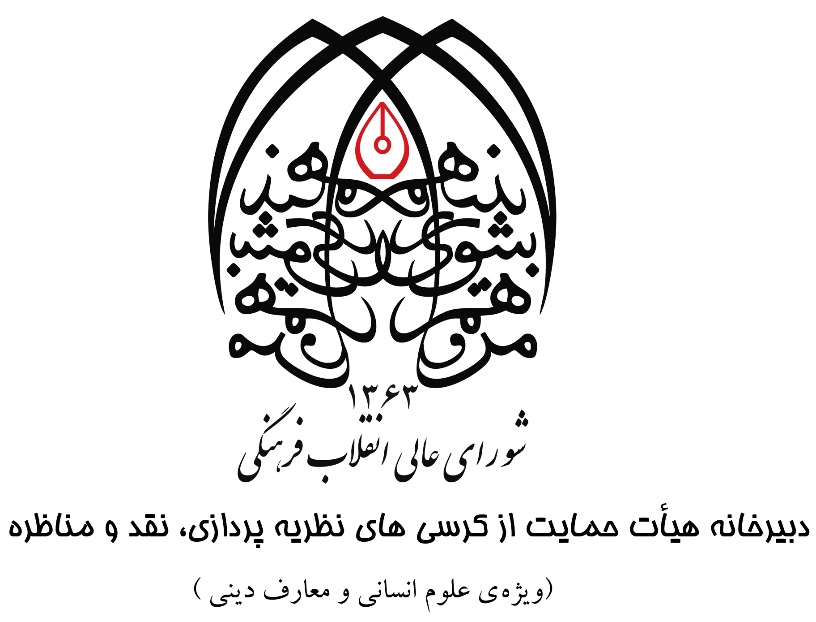 طرحنامۀ ويژۀ كرسي‌هاي نظريه‌پردازي بسم الله الرحمن الرحیمشیوه‌نامۀ تنظیم طرح‌نامهدستورنامه:همراه با طرحنامه، کارنامۀ علمی (رزومه) کامل سه نسخه از کتاب یا مقالۀ حاوی نظریه یا نوآوری یا نقد مورد ادعا، و سایر مدارک مرتبط را به دبیرخانۀ هیأت حمایت از کرسیها ارسال فرمایید. در غیر این صورت، طرح در جریان بررسی قرار نخواهد گرفت.موارد زیر را کامل و دقیق پاسخ دهید:لطفاً مشخصات خود را به اختصار در زیر مرقوم فرمایید.نام و نام خانوادگی: ..................................                               دانشگاه: سطح تحصیلات:                              حوزه:رشتۀ تحصیلی و حوزۀ تخصص: .........................................................................................عنوان طرحنامه کرسی.......................................................................................................دانشگاه/ پژوهشگاه/ حوزه و مؤسسۀ علمی محل عضویت:....................................................................مجله یا مجلات معتبر علمی که مقاله یا مقالات حاصل از تحقیق پیشتر در آنجا به چاپ رسیده است:.....................................................................................................................................................................نشانی و تلفن منزل:...........................................................................................................نشانی و تلفن محل کار: ......................................................................................................تلفن همراه: ............................................... نمابر: ..............................................................وب سایت(URL) ............................................................................................................ پست الکترونیک(Email) .............................................................................................. حداقل پنجتن از صاحبنظران و متخصصان در زمینۀ موضوع طرحنامه معرفی نمایید: ......................................................................................................................................................................................................................................................................................................................................................................................................................................................................................................................................................................................................................................................خلاصۀ نظریه:لطفاً خلاصۀ نظریۀ خود را در قالب چند گزارۀ روشن به فارسی، انگلیسی و عربی بیان فرمایید.الف- فارسی:ب- انگلیسی:ج-عربی:لطفاً‌ پاسخ پرسش‌هاي زير را بهصورت كامل و دقيق مرقوم فرماييد. لطفاً مسألۀ اصلی را که نظریه، معطوف به حل آن است تبیین فرمایید؟ کلمات کلیدی نظریه را به اختصار ذکر و تعریف فرمائید. لطفا پیشینۀ تاریخی نظریه را در حد کافی تشریح فرمایید.لطفا اصول و اجزاء نظریه (امهات مدعا) را بهصورت فشرده و در قالب بندی مستقل مرقوم فرمایید. اشتراکات و افتراقات نظریه با نظریههای رقیب و موجود:روش شما در دستیابی به نظریه:کارکردها و دستاورد نظریه (آثار علمی و کاربردی مترتب بر آن): توضیح اجمالی ادله و شواهد نظریه:مختصات کتاب یا مقاله که نظریه در آن توضیح داده شده است:ارجاعات دیگران به نظریه (با ذکر نشانی موارد):نقدهای نوشتهشده بر نظریه (با ذکر نشانی موارد)مدارک اقبال و پذیرش جامعه علمی به نظریه (در صورت وجود)نکات دیگری که ذکر آن را لازم می دانیدچکیده نظریه در 100 کلمه به همراه واژگان کلیدیپیوست 4: 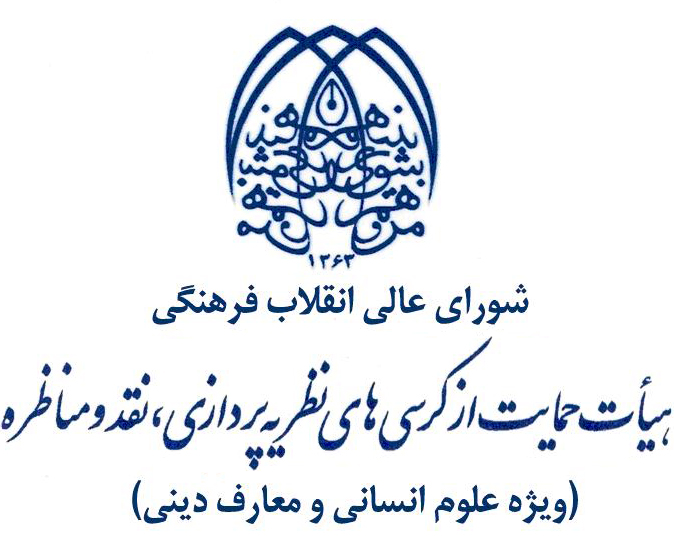 طرح‌نامۀ ويژۀ كرسي‌هاي نوآوريضميمۀ شمارۀ يك آيين‌نامه برگزاري كرسي‌هاي نظريه‌پردازي، نقد و مناظره توجه: 1- لطفاً همراه با طرحنامه های ارسالی، رزومۀ کامل با مشخصات درخواستی زیر را به پیوست ارسال نمایید تا طرحنامه هرچه سریعتر در دستور قرار گیرد.2- طرحنامههای ارسالی یا باید از سوی اعضای هیأت علمی دانشگاهها، حوزهها و مؤسسات علمی رسمی و معتبر باشند و یا از پیش در یکی از مجلات دارای اعتبار علمی– پژوهشی یا علمی– ترویجی به چاپ رسیده باشند و نسخهای از مقالۀ چاپشده و صفحۀ شناسنامۀ مجله بههمراه طرحنامه ارسال گردد؛ در غیر این‌صورت طرحنامه مورد بررسی قرار نخواهد گرفت.لطفا مشخصات زیر را کامل و دقیق بنویسید: نام و نام خانوادگي:.........................سطح تحصيلات:............................رتبۀ علمی:............................... رشتۀ تحصیلی و حوزۀ ‌تخصص:عنوان طرحنامه کرسی: نوع کرسی پیشنهادی (نظریه، نوآوری، نقد و مناظره): دانشگاه/ پژوهشگاه/ حوزه و مؤسسۀ علمی محل عضویت هيأت علمي: نام مجلۀ معتبر علمی که مقالۀ حاصل تحقیق پیشتر آنجا به چاپ رسیده است:  حداقل پنج نفر از صاحبنظران و متخصصان در زمینۀ موضوع طرحنامۀ خود را باتوجه به ابعاد علمی طرحنامه معرفی نمایید: نشاني منزل: نشانی محل كار و تلفن: .تلفن همراه:........................................تلفن ثابت:..................................................فاكس: .................................................................................................................وب‌سايت (URL): ...............................................................................................پست الكترونيك (Email): ...............................................................................لطفاً‌ پاسخ پرسش‌هاي زير را به صورت كامل و دقيق مرقوم فرماييد.1. لطفاً مسأله‌ اصلي را كه نوآوري،‌ ناظر به حل آن است تبيين فرماييد؟2. لطفاً پيشينۀ‌ بحث را تشريح فرماييد.3. كلمات كليدي نوآوري را به اختصار مرقوم فرماييد.4. مباني فلسفي نوآوري چيست؟ به اختصار شرح فرماييد:5. مبانی مدیریتی: نگرش و بینش جوهر تدبیر و تدبیر اساس مدیریت است.6. به نظر جناب‌عالي، پيامدها و دست‌آورد نوآوري (آثار علمي و كاربردي مترتب بر آن) چيست؟7. لطفاً ادلـّه نوآوري را به صورت منقح تبيين فرماييد.8. از نظر جناب‌عالي نقطه برجسته در نوآوری شما که در دیگر نوآوری های دارای مبنای موضوعی مشترک یا واحد وجود ندارد، كدام است؟ 9. سير تاريخي پيدايش و تكون نوآوري خود را (حتیالامكان با ذكر زمان و مراحل عمدهۀ آن) مرقوم فرماييد.10.آيا اين نوآوري، به اجمال يا تفصيل، در مجله يا كتابی ارائه گرديده است؟ (نشاني آن را مرقوم فرمایید.)11. آيا تاكنون نوآوري مورد نقد قرار گرفته است؟ (نشاني آن را مرقوم فرماييد)12. اگر نكات ديگري را لازم ميدانيد مرقوم نماييد.پیوست 4: طرح‌نامۀ ويژۀ كرسي‌هاي نقد         ضميمۀ شمارۀ يك آيين‌نامه برگزاري كرسي‌هاي نظريه‌پردازي، نقد و مناظرهتوجه: 1- لطفا همراه با طرحنامههای ارسالی تقاضا میشود رزومۀ کامل با مشخصات درخواستی زیر را به پیوست ارسال نمایید تا طرحنامه هر چه سریعتر در دستور قرار گیرد.2- طرحنامههای ارسالی یا باید از سوی اعضای هیأت علمی دانشگاهها، حوزهها و مؤسسات علمی رسمی و معتبر باشند و یا از پیش در یکی از مجلات دارای اعتبار علمی– پژوهشی یا علمی– ترویجی به چاپ رسیده باشند و نسخهای از مقالۀ چاپشده و صفحۀ شناسنامۀ مجله به همراه طرحنامه ارسال گردد؛ در غیر این‌صورت طرحنامه مورد بررسی قرار نخواهد گرفت.لطفاً مشخصات زیر را کامل و دقیق پاسخ دهید: نام و نام خانوادگي: . . . . . . . . . . . . . . . . . . . . . . . . . . سطح تحصيلات: . . . . . . . . . .  .رتبه علمی: . . . . . . . . . . . . . .   رشتۀ تحصیلی و حوزه‌تخصص: . . . . .  . . . . . . . . .  عنوان طرحنامه کرسی: . . . . . . . . . . . . . . . . . . . . . نوع کرسی پیشنهادی (نظریه، نوآوری، نقد و مناظره): . . . . . . . . . . . . . . . . . . . . . . . . . . . . . . . . . . . . . . . . دانشگاه/ پژوهشگاه/ حوزه و مؤسسۀ علمی محل عضویت هيأت علمي: . . . . . . . . . . . . . . . . . . . . . . . . . . . . . نام مجلۀ معتبر علمی که مقاله حاصل تحقیق پیشتر آنجا به چاپ رسیده است: . . . . . . . . . . . . . . . . . . . . . حداقل پنج نفر از صاحبنظران و متخصصان در زمینه موضوع طرحنامه خود را با توجه به ابعاد علمی طرحنامه معرفی نمایید: . . . . . . . . . . . . . . . . . . . . . . . . . . . . . . . . . . . . . . . . . . . . . . . . . . . . . . . . . . . . .   . . . . . . . . . . . . . . . . . . . . . . . . . . . . . . . . . . . . . . .. . . . . . . . . . . . . . . . . . . . . . . . . . . . . . . . . . . . . . . . . . . . . . . . . . . . . . . . . . . . . . . . . . . . . . . . . . . . . . . . . . . . . . . . . . . . . . نشاني  منزل: . . . . . . . . . . . . . . . . . . . . . . . . . . . . . . . . . . . . . . . . . . . . . . . . . . . . . . . . . . . . . . . . . . . . . . . . . . . . . . . . . . . نشانی محل كار و تلفن: . . . . . . . . . . . . . . . . . . . . . . . . . . . . . . . . . . . . . . . . . . . . . . . . . . . . . . . . . . . . .  . . . . . . . . . . . . .  تلفن همراه: . . . . . . . . . . . . . . . . . تلفن ثابت: . . . . . . . . . . . . فاكس: . . . . . . . . . . . . . . . . . . . . . . . . . . . . . . . . . . . . . . . .  وب‌سايت (URL): . . . . . . . . . . . . . . . . . . . . . . . . پست الكترونيك (Email): . . . . . . . . . . . . . . . . . . . . . . . . . . . . . . . . .لطفاً‌ پاسخ پرسش‌هاي زير را به صورت كامل و دقيق مرقوم فرماييد.لطفاً شناسنامۀ تاريخي نظر، نظريه يا مكتب مورد نقد را تبيين فرماييد.لطفا‌ً علاوه بر توصيف علمي نظر، يا نظريه، يا مكتب مورد نقد همچنين پيشينه، جايگاه و دست‌آورد آن را تبيين نماييد.نقد‌جناب‌عالي ناظر به كدام جهت (نقد مكتب، نقد نظريه، نقد نظر/ شخص، و نقد اثر) است؟ لطفاً توضيح لازم را‌ ‌ارائه‌فرمائيد. لطفاً ضمن شرح اجمالي نقد (فهرست نقاط ضعف و قوت)، مباني و روش مورد نظر خود را در نقد نيز مشخص فرماييد. آيا نقد شما پيش‌تر در مجله يا كتابي ارائه گرديده است؟ (نشاني آن را مرقوم نماييد) لطفاً اصطلاحات كليدي نقد خود را تعريف فرماييد.نكته‌ي ديگري اگر در نظر داريد مرقوم داريد:پیوست 4: رزومهبسمه تعالینام و نام خانوادگی:  مدارج علمی و تحصیلی :تألیف کتاب : تألیف مقاله ( مجله ، سمینار ، همایش ):آثار لاتینآثار در دست پژوهش و چاپ : سوابق اجرایی ( مسئولیت اجرایی و عضویت در هیأت ها / شوراها ):سوابق آموزشی سوابق پژوهشی توضیحات ( افتخارات / علایق پژوهشی ):Mail: korsi.ma@gmail.comپیوست 5:بسمه تعالیفرم اسامی داوران و ناقدان حاضرعنوان طرحنامه: ................................................................................................................................................................. تاریخ جلسه: ........................               صاحب نظر محترم:............................................عنوان جلسه             پیش اجلاسیه         اجلاسیه  پیوست 5: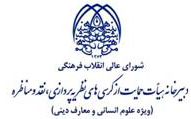 بسمه تعاليعنوان طرحنامه: .....................................................................................................................................نام صاحب نظر محترم: ......................................................................عنوان جلسه:     پیشاجلاسیه         اجلاسیه  مشخصات جلسه:پیوست 6:                                                                               بسمه تعالی	فرم امتیازدهی کرسیمخصوص اجلاسیۀ نهائی))عنوان طرحنامه: .....................................................................................................................................نام صاحب نظر محترم: ...............................................................................       تاریخ: .......................سایر نظرات :1. مبحث ارائهشده به عنوان کدام سطح از کرسی ها قابل قبول است؟ نظریهپردازی نوآوری نقد نو2. آیا امکان رفع برخی نقایص و برگزاری جلسه مجدد جهت ارائه وجود دارد؟پیوست 7:به نام خدافرم نظرسنجی نشستهای تخصصی کرسیهای نظریه پردازی، نوآوری، نقد و مناظرهزمان: ....................مکان: ....................پیشاجلاسیه/ اجلاسیه: طرحنامه ........شرکتکنندۀ محترم ضمن قدردانی از حضور شما در این نشست، خواهشمند است با تکمیل فرم ذیل ما را در جهت ارتقاء کیفیت برنامههای آینده این واحد یاری فرمایید.با تشکرمدیریت اطلاعرسانی دبیرخانۀ هیات حمایت از کرسیهای نظریه پردازی، نوآوری، نقد و مناظرهدیدگاهها، پیشنهادات و انتقادات :سایت: www.korsi.farhangoelm.ir                                ایمیل: komite.dastgahi@chmail.irنام و نام خانوادگیرشتۀ تحصیلیگروه آموزشیعنوان کرسی                                                چکیده (حداکثر 250 کلمه)                                                چکیده (حداکثر 250 کلمه)مشخصات صاحب کرسینام و نام خانوادگیمشخصات صاحب کرسیرشتۀ تحصیلیمشخصات صاحب کرسیعنوان کرسیناقدان پیشنهادینام و نام خانوادگیناقد داخلیناقدان پیشنهادینام و نام خانوادگیناقد داخلیناقدان پیشنهادینام و نام خانوادگیناقد خارجیناقدان پیشنهادینام و نام خانوادگیناقد خارجیمدیر جلسهنام و نام خانوادگیردیفنام و نام خانوادگی اساتیدارائهدهنده یا ناقدمرتبه و مرکز علمیمدرک و گرایش علمیشمارۀ تماس1234ردیفنام و  نام خانوادگیمبلغ (ریال)شماره حساب بانک تجارت/ شبای هر بانک دیگر1234مرتبه علمیمرتبه استخدامیتحصیلاتگروه آموزشیتاریخ تولدمحل تولدپست الکترونیکردیفمقطع تحصیلیرشته تحصیلیحوزه / دانشگاهکشورسال شروعسال پایان1تحصیلات حوزوی2دکترا3کارشناسی ارشد4کارشناسی...ردیفعنوان کتابنوع ( تألیف / ترجمه)ناشر / محل نشرسال انتشار1234567ردیفعنوان مقاله  ناشر / محل نشر سال انتشار123Publication yearPublisher/publish centerArticle namerow12345ردیفعنوان  مقاله  نوع ( تألیف / ترجمه)سال انتشار123456ردیفعنوان  مسئولیتسازمان / موسسه سال(های)123456ردیفعنوان درس  مقطع حوزه / دانشگاه سال(های)123456ردیفعنوان پژوهشمحل پژوهش / سازمان حمایت کننده سال(های)123456امضاءشماره حسابرتبه علمی داور/ ناقدنام و نام خانوادگیردیف123456789الف) مكان: الف) مكان: الف) مكان: ب) تاريخ: ج) ساعت آغاز: د) ساعت پايان: ه‍) حاضرين: و) غائبين: ه‍) حاضرين: و) غائبين: ه‍) حاضرين: و) غائبين: دستور جلسه :  الف) شرح مذاكرات جلسه:عنوان کلیردیفسوالعالیخوبمتوسطضعیفبرنامهریزی و اهداف1نحوۀ اطلاعرسانی در خصوص برگزاری نشستبرنامهریزی و اهداف2ضرورت برگزاری نشستبرنامهریزی و اهداف3تأثیر نشست بر شناسایی اهداف آنخدمات اجرایی4اجرای دقیق و منظم برنامهها طبق برنامۀ زمانبندیشدهخدمات اجرایی5کیفیت سخنران علمیخدمات اجرایی6کیفیت بررسی ناقدانخدمات اجرایی7کیفیت بررسی داورانخدمات سالن8کیفیت سالن برگزاری کنفرانسخدمات سالن9شرایط محیطی سالن برگزاری کنفرانسخدمات سالن10ابزارهای کمکی (ویدئوپروژکتور، پردۀ نمایش و ... )خدمات سالن11کیفیت کلیپهای نمایش داده شده در کنفرانسخدمات رفاهی12کیفیت پذیرایی بین برنامههاخدمات رفاهی13وضعیت اسکانخدمات رفاهی14وسایل ایاب و ذهاب